Reimagining Collaborative Online International Learning (COIL) for Social Justice: Theoretical Insights and Practical Possibilities for Rewarding Partnerships	Surbhi Malik, PhD, English Department, College of Arts & Sciences, Principal InvestigatorKrista Cupich Wingender, MA, Global Engagement Office, Co-Investigator
Abstract:This project seeks to create faculty development initiatives and resources to support Creighton’s participation in Collaborative Online International Learning (COIL) projects with our Jesuit and other institutional partners with whom we share a common mission and vision. COIL is a highly effective pedagogical strategy anchored in Ignatian values of sustainability, inclusiveness, and justice. But there remain significant hurdles to a more widespread adoption of this pedagogical tool in Creighton classrooms. Based on the research findings from a pilot COIL project that we participated in between Creighton and our Jesuit institutional partner St. Xavier’s College (Autonomous) Mumbai, India, we will develop a Creighton COIL website that will offer exhaustive resources to faculty, including extensive bibliography for research and scholarship, COIL syllabi, possible COIL partners, and tips and strategies for a successful COIL project. Drawing on the symbiosis between the pilot COIL Project—especially its use of Postcolonial and Ignatian approaches—and the COIL website, we will develop a scholarly article titled “Reimagining COIL for Social Justice.” This project will result in greater COIL opportunities for Creighton students across disciplines. The research on Ignatian perspectives will also chart a new direction in COIL scholarship, which mostly centers on technology and cost-cutting possibilities.2022-2023 CFE Faculty Development Grant 
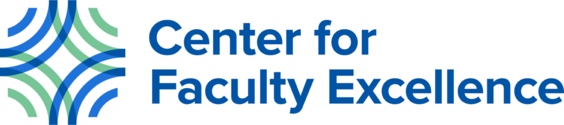 